TUTORIELInfographie sur les signes distinctifsCeci est un document d’accompagnement du tutoriel complet accessible à l’adresse : http://www.sketchlex.com/tutoSDSommaire :Le texte brut	2Regroupement par la catégorie « signe distinctif »	3Regroupement par la catégorie « régime juridique »	4Regroupement dans un tableau horizontal	5Regroupement dans un tableau vertical	6Tableau visuel / infographie	7Infographie	8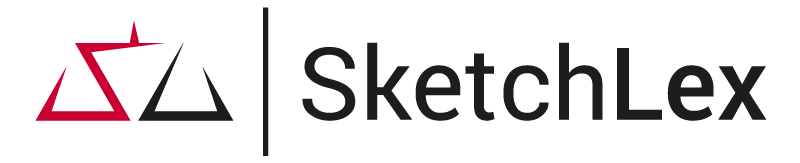 Etape 1LE TEXTE BRUTLes signes distinctifs d’une sociétéLes signes distinctifs d’une société sont la dénomination sociale, le nom commercial, l’enseigne, la marque et le nom de domaine.La dénomination sociale identifie et individualise une personne morale (une société commerciale). Le nom commercial identifie et individualise un fonds de commerce. L’enseigne identifie et individualise une boutique ou un lieu d’exploitation physique. La marque identifie et individualise des produits et des services. Le nom de domaine identifie et individualise un site internet.La marque identifie directement des produits ou des services et constitue un droit de propriété régi par le code de la propriété intellectuelle. Les marques doivent être déposées à l’INPI pour bénéficier de ce statut. Ses atteintes sont qualifiables de contrefaçon. La dénomination sociale, le nom commercial, l’enseigne et le nom de domaine sont des signes qui n’identifient pas directement des produits ou des services. Les trois premiers doivent être inscrits au Registre du commerce et des sociétés. Les noms de domaine sont à réserver auprès d’un bureau d’enregistrement.Leurs atteintes peuvent être sanctionnées sur le fondement de l’action en concurrence déloyale basée sur le droit commun de la responsabilité civile.Etape 2REGROUPEMENT PAR LA CATÉGORIE « SIGNE DISTINCTIF »Les signes distinctifs d’une sociétéLes signes distinctifs d’une société sont :la dénomination sociale - identifie et individualise une personne morale (une société commerciale) ;le nom commercial - identifie et individualise un fonds de commerce ;l’enseigne - identifie et individualise une boutique ou un lieu d’exploitation physique ;le nom de domaine - identifie et individualise un site internet ;la marque - identifie et individualise des produits et des services ;La marque identifie directement des produits ou des services et constitue un droit de propriété régi par le code de la propriété intellectuelle. Les marques doivent être déposées à l’INPI pour bénéficier de ce statut. Ses atteintes sont qualifiables de contrefaçon. La dénomination sociale, le nom commercial, l’enseigne et le nom de domaine sont des signes qui n’identifient pas directement des produits ou des services. Les trois premiers doivent être inscrits au Registre du commerce et des sociétés. Les noms de domaine sont à réserver auprès d’un bureau d’enregistrement.Leurs atteintes peuvent être sanctionnées sur le fondement de l’action en concurrence déloyale basée sur le droit commun de la responsabilité civile.Etape 3REGROUPEMENT PAR LA CATÉGORIE « RÉGIME JURIDIQUE »Les signes distinctifs d’une sociétéIl existe deux catégories de signes distinctifs :Ceux qui identifient directement des produits ou des services et qui sont régis par le Code de la propriété intellectuelle. Leurs atteintes sont qualifiables de contrefaçon :la marque - elle doit être déposée à l’INPI.Ceux qui n’identifient pas directement des produits ou des services. Leurs atteintes peuvent être sanctionnées sur le fondement de l’action en concurrence déloyale basée sur le droit commun de la responsabilité civile :la dénomination sociale – identifie et individualise une personne morale (une société commerciale) ;le nom commercial - identifie et individualise un fonds de commerce ;l’enseigne - identifie et individualise une boutique ou un lieu d’exploitation physique ;le nom de domaine - identifie et individualise un site internet.La dénomination sociale, le nom commercial et l’enseigne doivent être inscrits au Registre du commerce et des sociétés. Les noms de domaine sont à réserver auprès d’un bureau d’enregistrement.Etape 4REGROUPEMENT DANS UN TABLEAU HORIZONTALLes signes distinctifs d’une société – regroupés par signes distinctifsLes signes distinctifs d’une société – regroupés par régime juridiqueEtape 5REGROUPEMENT DANS UN TABLEAU VERTICALLes signes distinctifs d’une sociétéEtape 6TABLEAU VISUEL / INFOGRAPHIELes signes distinctifs d’une sociétéEtape 7INFOGRAPHIE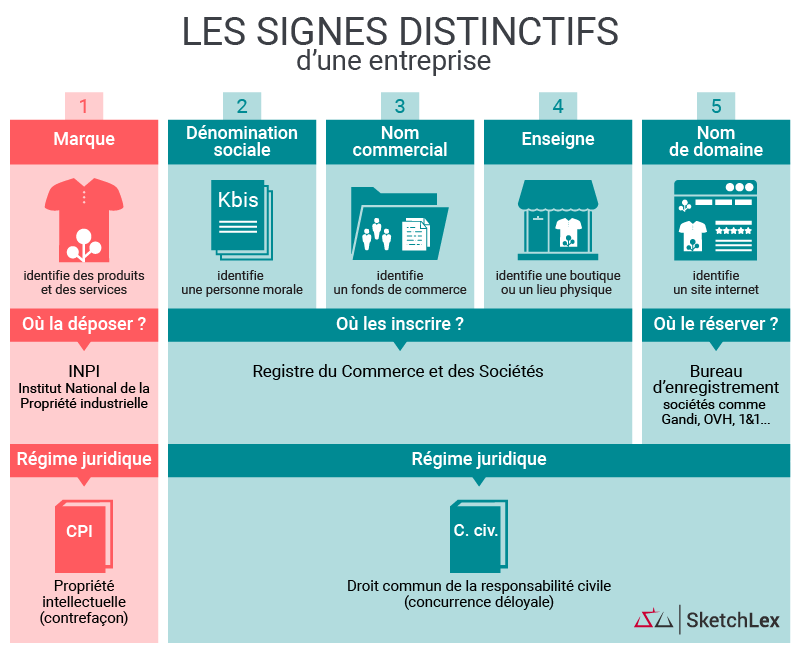 Signe distinctifIdentifie et individualiseOù l’enregistrer ?Régime juridique1MarqueProduits et servicesINPIPropriété intellectuelle (contrefaçon)2Dénomination socialePersonne moraleRCSDroit commun de la responsabilité civile (concurrence déloyale)3Nom commercialFonds de commerceRCSDroit commun de la responsabilité civile (concurrence déloyale)4EnseigneBoutique / lieu physique RCSDroit commun de la responsabilité civile (concurrence déloyale)5Nom de domaineSite internetBureau d’enregistrementDroit commun de la responsabilité civile (concurrence déloyale)Régime juridiqueSigne distinctifIdentifie et individualiseOù l’enregistrer ?Propriété intellectuelle (contrefaçon)MarqueProduits et servicesINPIDroit commun de la responsabilité civile (concurrence déloyale)Dénomination socialePersonne moraleRCSDroit commun de la responsabilité civile (concurrence déloyale)Nom commercialFonds de commerceRCSDroit commun de la responsabilité civile (concurrence déloyale)EnseigneBoutique / lieu physique RCSDroit commun de la responsabilité civile (concurrence déloyale)Nom de domaineSite internetBureau d’enregistrement12345MARQUEDENOMINATION SOCIALENOM COMMERCIALENSEIGNENOM DE DOMAINEIdentifie des produits et servicesidentifie une personne moraleidentifie un fonds de commerceIdentifie une boutique / lieu physiqueIdentifie un site internetOù déposer ?Où les inscrire ?Où les inscrire ?Où les inscrire ?Où le réserver ?INPIRegistre du commerce et des sociétésRegistre du commerce et des sociétésRegistre du commerce et des sociétésBureau d’enregistrementRégime juridiqueRégime juridiqueRégime juridiqueRégime juridiqueRégime juridiquePropriété intellectuelle(contrefaçon)Droit commun de la responsabilité civile(concurrence déloyale)Droit commun de la responsabilité civile(concurrence déloyale)Droit commun de la responsabilité civile(concurrence déloyale)Droit commun de la responsabilité civile(concurrence déloyale) 1 2345MARQUEDENOMINATION SOCIALENOM COMMERCIALENSEIGNENOM DE DOMAINE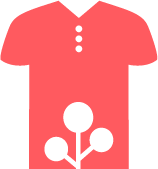 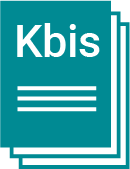 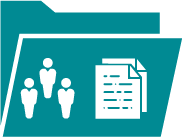 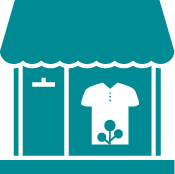 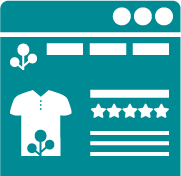 identifie des produits et servicesidentifie une personne moraleidentifie un fonds de commerceidentifie une boutique ou un lieu physiqueidentifie un site internetOù déposer ?Où les inscrire ?Où les inscrire ?Où les inscrire ?Où le réserver ?INPIRegistre du commerce et des sociétésRegistre du commerce et des sociétésRegistre du commerce et des sociétésBureau d’enregistrementRégime juridiqueRégime juridiqueRégime juridiqueRégime juridiqueRégime juridique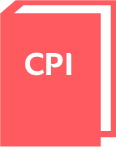 Propriété intellectuelle(contrefaçon)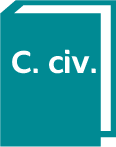 Droit commun de la responsabilité civile(concurrence déloyale)Droit commun de la responsabilité civile(concurrence déloyale)Droit commun de la responsabilité civile(concurrence déloyale)Droit commun de la responsabilité civile(concurrence déloyale)